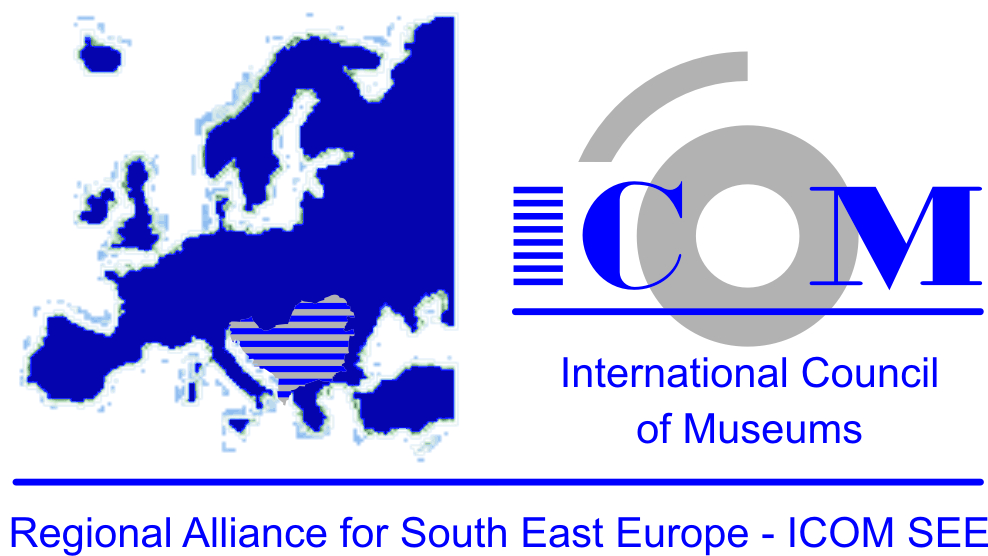 ANNEX 3APPLICATIONFOR III REGIONAL SCIENTIFIC CONFERENCE"The results of revitalization of the cultural and natural heritage in the region of Southeast Europe in the period from 2006 to 2016"Name and surnameScientific / Academic / Professional title and referencesZanimanjeWork place currentlyInstitution where you are employedAddressCityCountryPhone, mobileFaxEmailThe address to which you want to be notified (institutional, private, email)I want to participate in the conferenceI intend to present the work to the following theme: “I intend to present my poster with the following: "The date of registration for participation in the ConferenceRok I login if only you participate in conferenceNovember 8, 2016.